St. Brigid and St. John Catholic Church	 2024			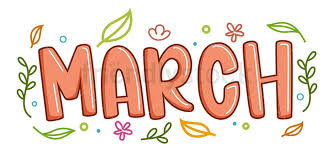 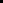 **Stations of the Cross during Lent:  St John:  After 6:30 mass every Wednesday thru March 20th, St. Brigid 6:00 p.m. every Friday thru the 22nd of March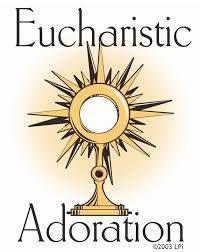 9:30 a.m. - Noon on Mondays at St. Brigid4-6 p.m. on Wednesdays at St John Mass times for Holy Week and Easter: Wednesday - March 27:  6:30 p.m. St. John CANCELLEDThursday - March 28:  9:00 a.m. St. Brigid CANCELLEDHoly Thursday - March 28:  5:30 pm St. Brigid,  7:30 pm St. JohnGood Friday - March 29:  5:30 pm St. Brigid,  7:30 pm St JohnHoly Saturday - March 30th 6:30 pm St. John CANCELLED  Easter Vigil/Holy Saturday  - March 30th  @  8:30 pm St. BrigidEaster Sunday - March 31st:  7:00 a.m. St. John                           9:00 a.m. St. Brigid                          11:00 a.m. St. John	4:00 p.m. Mass is cancelledSundayMondayTuesdayWednesdayThursdayFridaySaturday  Stations  6:00 p.m               1      5:00-7:00  KC Hall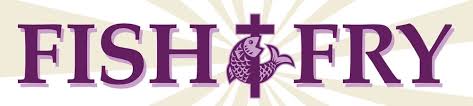 2RE @ St. B         SCC       3         Frugal Meal w/ DVD @St Brigid Café 2:00 pm  Testify Lenten Program and Refreshments 5:30 pm          @ St. John                                                                           4Lenten Bible Study 10:00  St. John  5SCC – 9:00 a.m. Young At Heart   6Stations and Bible Study after Mass @ St. John                                              7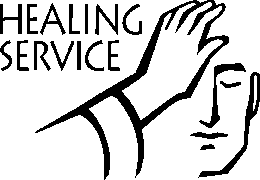   After   9:00 Mass    Sisters in ChristSt John Noon and 6:30 p.m.     Stations 6: 00 p.m.        8K. C. Hall, VG 5-7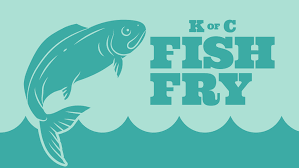 9St. Brigid Youth8-12th  Winter Outing                                     10Coffee and Donuts -St. Brigid after 9:00 am Mass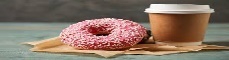 Daylight savings Time begins.                                 11Lenten Bible Study 10:00  St. John 12Youth Ministry Parish Wide Feed America 5-7 p.m.                              13Stations and Bible Study after Mass @ St. John                                14         Stations 6:00 p.m.      15ACTIVATE-St John Youth    5:00-7:00 KC Hall16RE @ St Brigid        17 St. John -Movie Night 6:00 Parish  Hall 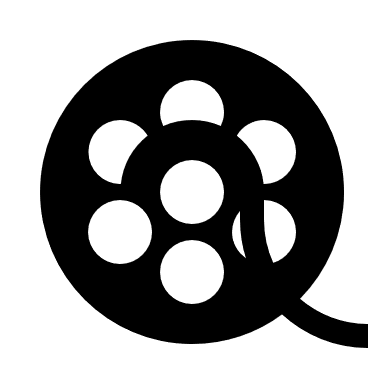                                 18Lenten Bible Study 10:00  St. John 19                                                           20Stations and Bible Study After Mass @ St. John21              Stations 6:00 p.m.         22       KC Hall VG 5-7 p.m.                                  23Palm Sunday     24 Brunch and Egg Hunt after 11:00 Mass/St. John   __________________                                          31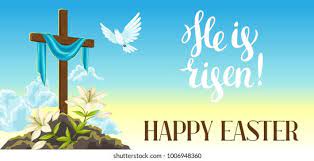 Mass times on back                                 25Lenten Bible Study 10:00  St. John                             26                                      276:30 p.m. Mass cancelled Bible Study at St. John             7:00 p.m.9:00 am Mass       28Cancelled                           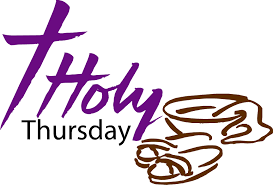  Mass times on back29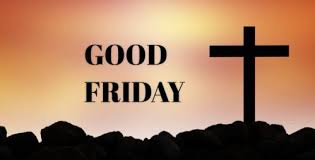 Church Office closedMass times on back                                 30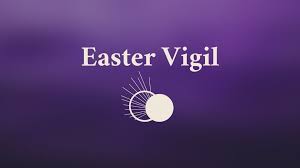 Mass @ 830 p.m. St. Brigid(St. John 6:30 Mass cancelled)